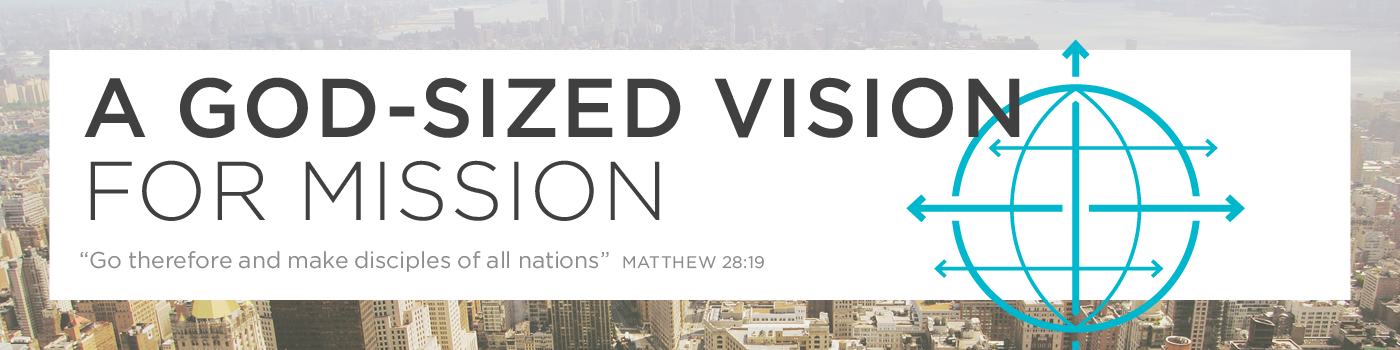 “THE FATHER’S GOD-SIZED VISION FOR THE MISSION OF HIS SON – 
The Proclamation, Frustration, and Globalization of Jesus’ Mission”February 12th, 2017	Text: Isaiah 49:1-7Peter Jaggard – Elder of WBCIntroductionThree Question about MissionsIsaiah’s Three Early Life Lessons; His Gospel; His Ministry to Kings, Good or BadIsaiah’s Servant Songs – Isaiah 42:1-9;  49:1-7;  50:4-11;  52:13-53:12 Exposition of the Text1.  Jesus’ Call to the Nations (49:1) – “Listen to me . . . pay attention” 2.  The Proclamation of Jesus’ Mission (49:1-3)The Marks of His Divine Commission (49:1-2) – Called from womb; Name, Word, Arrow, HiddenHis Missional Identity (49:3a) – God’s Servant, the Arm of the LORD, the Ultimate IsraeliteYahweh’s Servant – “You are my Servant” – Isa 52:13; 53:1; 59:16;  Matt 20:25-28; Phil 2:7The Ultimate Israelite – “You are . . . Israel”  The One Israelite who will bless all the world – Gen 28:13-14;  Gal 3:8-9The One Israelite who contends with God in prayer and prevails – Gen 32:28; Matt 26:39 His Missional Purpose: to Glorify (“Beautify”) the Father (49:3b)  The Beauty of God’s Plan for our Salvation – Psa 149:4;  Isa 44:21-23The Beauty of the Temple – Exod 28:2, 40;  Psa 96:6;  Isa 60:7The Beauty of the Saving Work of Jesus – Mark 14:6; cp Isa 61:1-3, 10The Beauty of Salvation by Substitutionary Atonement – John 15:12-13 The Gospel of Substitutionary Atonement in Jesus = Greatest Story of All Time3.  The Frustration of Jesus’ Mission (49:4a) – Isa 53:1-4; Matt 23:37-39; John 1:11; Psalm 2:1-34.  The Globalization of Jesus’ Mission (49:4b-7) The Son Recalls the Justice of God and His Missional Call (49:4b-5) – see 1 Peter 2:23The Father Expands the Vision for the Son’s Mission (49:6) – The “Grand Commission” A Light for the Nations! Salvation for ALL. From Acts 13:47 to Rev 5:8-10; Jesus’ Bucket ListOur Role: We _______ Jesus’________ to the nations – Matt 5:14-16; John 20:21When we go, we show the _________ of God’s Gospel to others – Isa 52:7; Rom 10:14-16The “Missions Triad”: Going – GOspel proclamation – GOod works in Jesus’ NameThe Father Reveals the Son’s Final Mission (49:7) – the Servant Becomes King of Kings  Divine Final Justice is coming; this should motivate us to Mission – Rev 19:15;  2 Cor 5:10-11Application of the Text:  What is Missions? Why should we commit to Missions? How do we deal with inevitable frustration in the mission God has given us?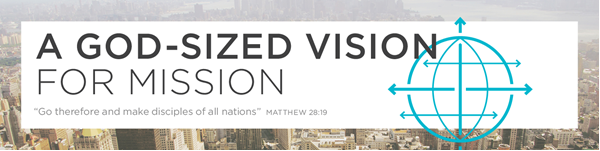 “THE FATHER’S GOD-SIZED VISION FOR THE MISSION OF HIS SON – 
The Proclamation, Frustration, and Globalization of Jesus’ Mission”February 12th, 2017	Text: Isaiah 49:1-7Peter Jaggard – Elder of WBCIntroductionThree Question about MissionsIsaiah’s Three Early Life Lessons; His Gospel; His Ministry to Kings, Good or BadIsaiah’s Servant Songs – Isaiah 42:1-9;  49:1-7;  50:4-11;  52:13-53:12 Exposition of the Text1.  Jesus’ Call to the Nations (49:1) – “Listen to me . . . pay attention” 2.  The Proclamation of Jesus’ Mission (49:1-3)The Marks of His Divine Commission (49:1-2) – Called from womb; Name, Word, Arrow, HiddenHis Missional Identity (49:3a) – God’s Servant, the Arm of the LORD, the Ultimate IsraeliteYahweh’s Servant – “You are my Servant” – Isa 52:13; 53:1; 59:16;  Matt 20:25-28; Phil 2:7The Ultimate Israelite – “You are . . . Israel”  The One Israelite who will bless all the world – Gen 28:13-14;  Gal 3:8-9The One Israelite who contends with God in prayer and prevails – Gen 32:28; Matt 26:39 His Missional Purpose: to Glorify (“Beautify”) the Father (49:3b)  The Beauty of God’s Plan for our Salvation – Psa 149:4;  Isa 44:21-23The Beauty of the Temple – Exod 28:2, 40;  Psa 96:6;  Isa 60:7The Beauty of the Saving Work of Jesus – Mark 14:6; cp Isa 61:1-3, 10The Beauty of Salvation by Substitutionary Atonement – John 15:12-13 The Gospel of Substitutionary Atonement in Jesus = Greatest Story of All Time3.  The Frustration of Jesus’ Mission (49:4a) – Isa 53:1-4; Matt 23:37-39; John 1:11; Psalm 2:1-34.  The Globalization of Jesus’ Mission (49:4b-7) The Son Recalls the Justice of God and His Missional Call (49:4b-5) – see 1 Peter 2:23The Father Expands the Vision for the Son’s Mission (49:6) – The “Grand Commission” A Light for the Nations! Salvation for ALL. From Acts 13:47 to Rev 5:8-10; Jesus’ Bucket ListOur Role: We _______ Jesus’________ to the nations – Matt 5:14-16; John 20:21When we go, we show the _________ of God’s Gospel to others – Isa 52:7; Rom 10:14-16The “Missions Triad”: Going – GOspel proclamation – GOod works in Jesus’ NameThe Father Reveals the Son’s Final Mission (49:7) – the Servant Becomes King of Kings  Divine Final Justice is coming; this should motivate us to Mission – Rev 19:15;  2 Cor 5:10-11Application of the Text:  What is Missions? Why should we commit to Missions? How do we deal with inevitable frustration in the mission God has given us?